PL   SJL – čítanie  5.AVtáčia pomoc1. Vyber vhodné slovo a doplň do viet:Užovka patrí medzi ....................................................  .  /plazy, hmyz, ryby/Drozd patrí medzi ...................................................... . /cicavce, vtáky, obojživelníky/2. Vymaľuj obrázok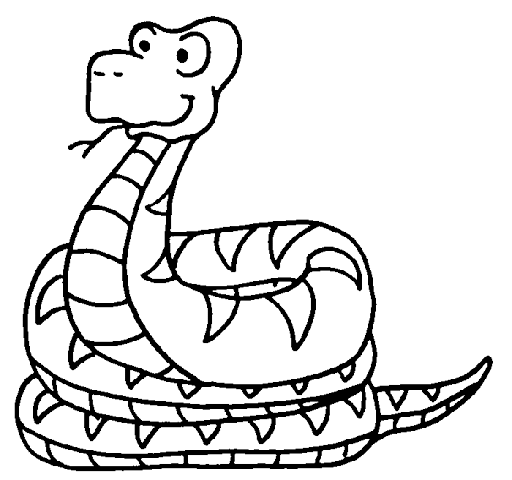 3. Vyhľadaj v článku Vtáčia pomoc nasledujúce vety a dokonči ich.Na čistinke stojí smrek, ktorému možno víchor, možno sneh ............................................... .A vari necelý meter pod hniezdom sa okolo kmeňa ovíja .................................. . A vtáčence len dorážajú na svojho .................................................. . PL   SJL – čítanie  5.ADvaja priatelia1. Vyhľadaj v článku nasledujúce vety a dokonči ich:Zajac s veveričkou boli dobrí ............................................................ .Keď sa stretli v hore, už zďaleka na seba .................................................. .Keď prišli k jarabine, veverička vyliezla na strom a zhadzovala červené ................................... Ale viacej jabĺk už ................................................. .2. Vyfarbi ovocie: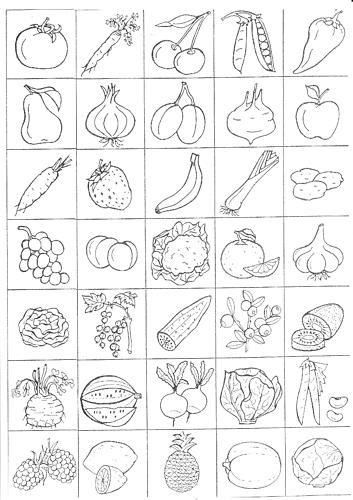 3. Napíš meno zajačika: ...................................................................................    Napíš meno veveričky: .................................................................................      PL SJL – gramatika    5.APodstatné mená s predložkamiVšimni si obrázky. Na otázky odpovedz celými vetami, v ktorých použiješ slová pod obrázkami: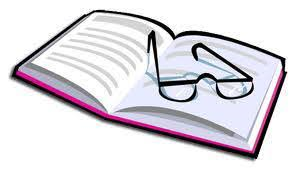 Na čom ležia okuliare?Okuliare ležia na .................................................................. .     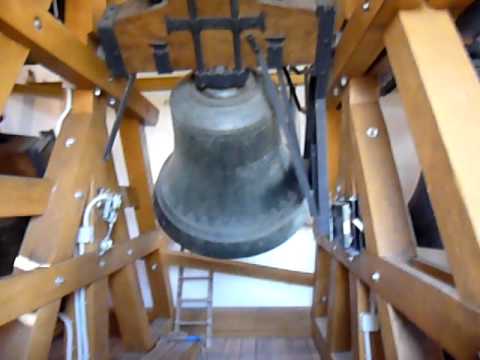 Kde visí zvon?................................................  ........................................ vo veži.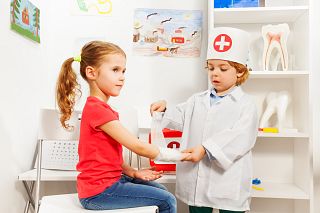 Čo má dievča na ruke?..................................................................................................................................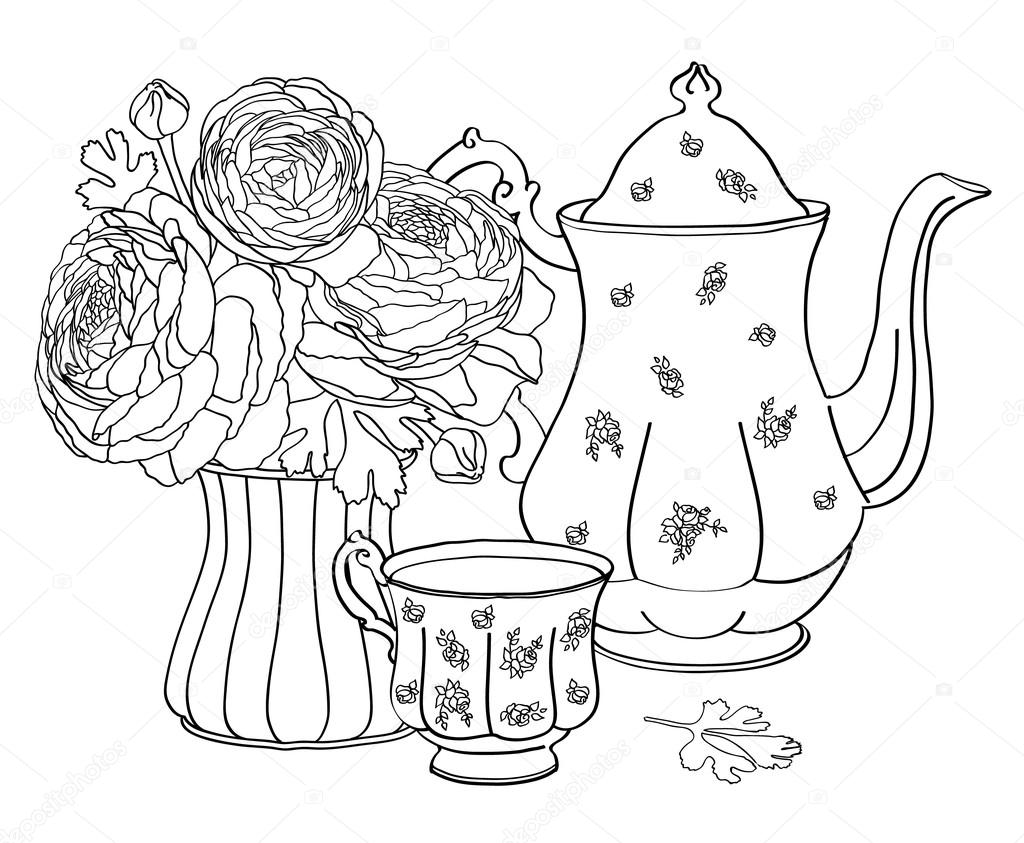 Kde sa naleje čaj? ....................................... sa ...........................................  do  šálky.Kde sú kvety?        .............................................  sú  vo   váze.Slová na, do, v, vo, s, za, zo, nad, pred, z, pod, pri  sú  predložky.2.  Odpíš a podčiarkni predložky:Narodím sa, bývam v zemi,na tanier pluh pomôže mi.V zemi zostať bol by nevďak,k mäsu predsa patrí zemiak. .......................................................................................................................................................................................................................................................................................................................................................................................................................................................................................................................................................................................................................................................................................................................................3. Zostav vety z týchto slov. Vety napíš.na strome, v lese, nad stolom, k horárovi, pri rieke, v miske....................................................................................................................................................................................................................................................................................................................................................................................................................................................................................................................................................................................................................................................................................................................................................................................................................................................................................................................................................................................................................................4. Doplň vynechané predložky:Lavička je ...................... stromom.Cukor je ............ hrnčeku.Metla je ............ dverami.Chlieb je .................. stole.Janko beží ........... bratom.Hovorím ....... počasí.Kuriatko  sedí  ....... vajíčku.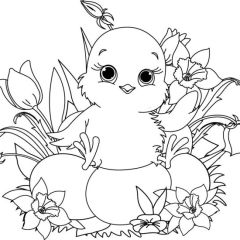   PL SJL – sloh 5.ABlahoželanie  spolužiakovi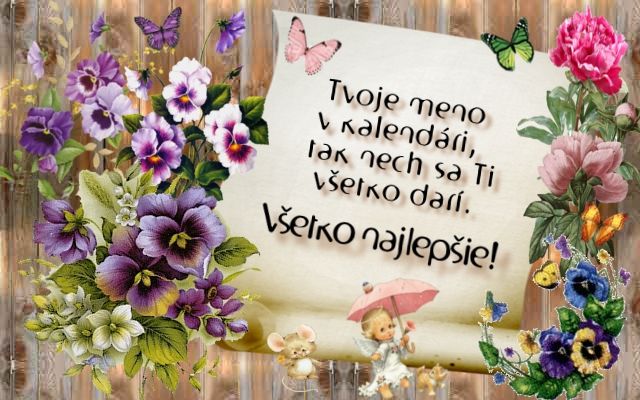 1. Prečítaj blahoželanie, ktoré napísali spolužiaci na tabuľu:   Milý Mirko, úprimne Ti blahoželáme k Tvojim narodeninám. Želáme Ti veľa zdravia a chuť do učenia. Usiluj sa doma i v škole, aby mali z Teba radosť Tvoji rodičia a pani učiteľka  Zapamätaj si: slová Ti, Tebe, Tvoj, Tvoji píšeme s veľkým písmenom2. Zablahoželaj mame ku Dňu matiek! 